 БАШ?ОРТОСТАН  РЕСПУБЛИКА3Ы                                                         СОВЕТ СЕЛЬСКОГО ПОСЕЛЕНИЯ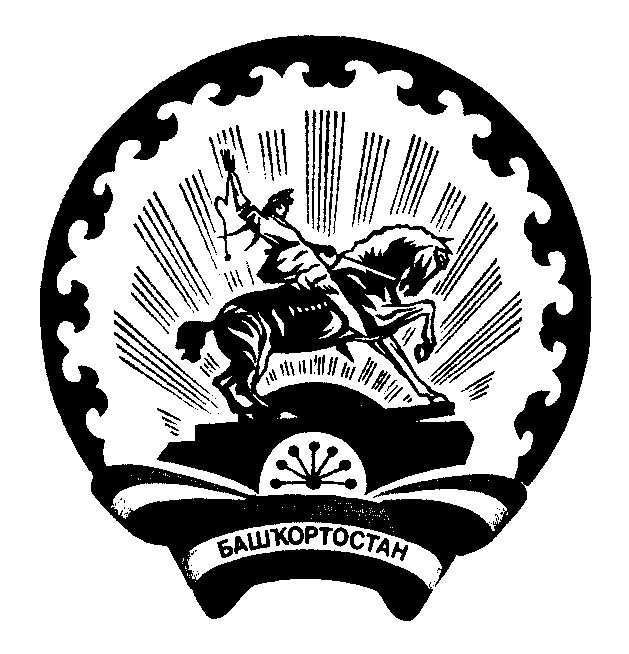 Б2Л2Б2й РАЙОНЫ МУНИЦИПАЛЬ                                                       УСЕНЬ-ИВАНОВСКИЙ СЕЛЬСОВЕТРАЙОНЫНЫ* 292Н-ИВАНОВКА АУЫЛ                                                            МУНИЦИПАЛЬНОГО РАЙОНА  БЕЛЕБЕЕВСКИЙСОВЕТЫ АУЫЛ БИЛ2М23Е СОВЕТЫ                                            РАЙОН РЕСПУБЛИКИ БАШКОРТОСТАН              ? А Р А Р                                                                 РЕШЕНИЕ       23 декабрь 2021 й.                   №196                23 декабря 2021 г.Об утверждении Соглашения между органами местного самоуправления муниципального района Белебеевский район Республики Башкортостан и  сельского поселения Усень-Ивановский сельсовет муниципального района Белебеевский  район Республики Башкортостан о передаче органам местного самоуправления муниципального района Белебеевский район Республики Башкортостан осуществления части полномочий органов местного самоуправления  сельского поселения Усень-Ивановский сельсовет муниципального района Белебеевский  район Республики БашкортостанВ соответствии со статьей 14 Федерального закона «Об общих принципах организации местного самоуправления в Российской Федерации» Совет сельского поселения Усень-Ивановский сельсовет муниципального района Белебеевский  район Республики Башкортостан РЕШИЛ:1. Утвердить Соглашение между органами местного самоуправления муниципального района Белебеевский район Республики Башкортостан и  сельского поселения Усень-Ивановский сельсовет муниципального района Белебеевский  район Республики Башкортостан  о передаче органам местного самоуправления муниципального района Белебеевский район Республики Башкортостан осуществления части полномочий органов местного самоуправления сельского поселения Усень-Ивановский сельсовет муниципального района Белебеевский  район Республики Башкортостан (прилагается).2. Обнародовать настоящее решение на информационном стенде в здании Администрации сельского поселения Усень-Ивановский сельсовет муниципального района Белебеевский  район Республики Башкортостан и разместить на официальном сайте сельского поселения Усень-Ивановский сельсовет муниципального района Белебеевский  район Республики Башкортостан.Глава сельского поселения                                                               А.Н. Денисов